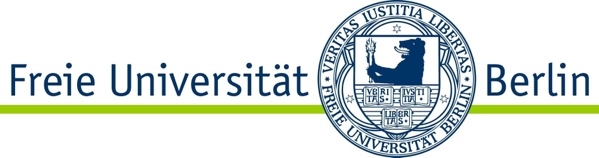 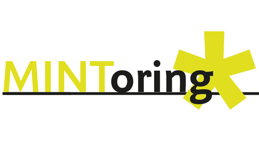 (LOGO FU Berlin und LOGO MINToring)Liebe Mädchen*

Endlich ist unser Programm für den Herbst und die Herbstferien jetzt online! Ihr könnt gleich nächste Woche beim Workshop Human Computer Interaction eure eigenen Webseiten gestalten und erfahren, wie Menschen mit Computern interagieren (4.10). Du hast Lust vor Ort mehr über die Freie Universität und die MINT-Studienfächer zusammen mit uns zu erfahren? Wir bieten dieses Jahr mehrere Campustage an: zwei große Herbstferien-Geo-Campustage in den Geowissenschaften allgemein (24.10) und spezifisch in der Meteorologie (2.11), und jeweils einen kleineren Campustag in der Physik (28.10) und Informatik (10.11). Beim Workshop Flüsse und Hydrodynamik (18.01.23) kannst du beim Experimentieren selbst herausfinden wie Flüsse, Sedimente und Wasserbewegungen zusammenhängen. Details zu den jeweiligen Veranstaltungen findest du weiter unten oder auf unserer MINToring Webseite.!! Neu dabei im MINToring Programm sind ab jetzt die Geowissenschaften!! Du weißt nicht, was die Geowissenschaften sind oder ob das was für dich ist? (Achtung Spoiler: das ist nicht Erdkunde!)Die Geowissenschaften könnten etwas für dich sein, wenn du 1) dich für Naturwissenschaften interessierst und 2) du auf mindestens eine dieser Fragen Antworten finden möchtest:Du fragst dich wie alles um dich herum aufgebaut ist (vom kleinesten Atom bis hin zum höchsten Berg)?Du willst einen Beitrag zum Umweltschutz leisten und unsere Umwelt dabei nachhaltig für den Menschen nutzbar machen? Du willst wissen, warum Wettervorhersagen so schwierig sind und was es mit dem Klimawandel auf sich hat?Du möchtest verstehen wie Erdbeben und Vulkane unsere Welt verändern und warum die Entwicklung von Frühwarnsystemen so schwierig ist? Du möchtest mit Satelliten und Drohnen arbeiten und dabei helfen unsere Erdoberfläche zu verstehen und zu schützen?  Du interessierst dich für die Erforschung der Tiefen der Ozeane, die Zusammenhänge zwischen Meer und Klima sowie die Bedeutung des Wassers für die Erde?Du begeisterst dich für Minerale und Gesteine und willst wissen, woher sie kommen und was sie uns erzählen können?Dich interessieren fossile Brennstoffe und mineralische Rohstoffe?Du begeisterst dich dafür große Mengen an Geo-Daten zu verarbeiten und digitale Modelle zu erstellen sowie zukünftige Ereignisse vorauszuberechnen? Du willst wissen wie unsere Erde entstanden ist und findest Fossilien spannend? 04. Oktober // 17:00-19:00 // Human Computer Interaction: Gestalte deine eigene Webseite (Präsenz Workshop) Zusammen werden wir uns angucken, wie wir Menschen mit Computern interagieren. Welche biologischen und psychischen Phänomene führen dazu, dass wir einen Computer so benutzen, wie wir es tun? Und was muss man bei dem Design von Computern deshalb alles berücksichtigen? Vor diesem Hintergrund werden wir uns insbesondere mit dem Design von Webseiten beschäftigen. Mit dem neu gewonnenen Wissen werdet ihr anschließend eure eigene Webseite entwickeln. Für den Workshop sind keine Vorkenntnisse in der Programmierung notwendig! Wir freuen uns schon auf dich!Ort: Freie Universität Berlin, Treffpunkt: Trakt 3, Arnimallee 14, 14195 Berlin (vor dem Physik-Gebäude mit den zwei Tunnels über die Straße)Diese Veranstaltung richtet sich an Mädchen* der 7. bis 13. Klasse. Zum Anmelden schicke uns bitte eine E-Mail an MINToring@fu-berlin.de (am besten mindestens 1 Tag vorher). Es gilt FFP2 Maskenpflicht in Innenräumen.22. Oktober // 09:00-16:00 // Campustag Geowissenschaften(Präsenz -Veranstaltung)Bei Campustag Geowissenschaften kannst du uns auf den Geo-Campus in Lankwitz besuchen. Wir zeigen dir unseren Campus, treffen eine Wissenschaftlerin, gehen zusammen in eine Vorlesung und in die Bibliothek, schauen uns die Gesteins- und Mineralausstellung an, besuchen ein Labor und gehen zusammen in die Mensa zum Mittagessen. Du wirst den ganzen Tag begleitet von einer Studentin der Geowissenschaften. Mit ihr kannst du dich über den Studienalltag austauschen und all deine Fragen loswerden. Ort: Freie Universität Berlin auf dem Geo-Campus, Treffpunkt: Malteserstrasse 74-100, vor Gebäude A (gleich neben dem Pförtner), 12249 Berlin-LankwitzDiese Veranstaltung ist für Mädchen* ab der 10. Klasse empfohlen. Jüngere Mädchen* können trotzdem gerne teilnehmen, könnten aber ggf. mehr Verständnisschwierigkeiten haben. Zum Anmelden schicke uns bitte eine E-Mail an MINToring@fu-berlin.de. Es gilt FFP2 Maskenpflicht in Innenräumen.02. November // 08:00-15:00 // Campustag Meteorologie(Präsenz -Veranstaltung)Du interessierst dich für Physik und Mathematik, das Klima und Wetterphänomene? Dann besuche mit uns die Meteorologie! Wir zeigen dir wie ein Studium der Meteorologie aussehen kann. Wir besuchen die Wetterwarte im ehemaligen Wasserturm sowie die Messwiese, treffen eine Wissenschaftlerin, gehen zusammen in eine Vorlesung, besuchen die Bibliothek und treffen uns zum Mittagessen in der Mensa. Du wirst den ganzen Tag begleitet von einer Studentin der Geowissenschaften/Meteorologie. Mit ihr kannst du dich über den Studienalltag austauschen und all deine Fragen loswerden. Ort: Freie Universität Berlin auf dem Meteorologie-Campus, Treffpunkt: Beim Institut für Meteorologie, Carl-Heinrich-Becker-Weg 6-10, 12165 Berlin Diese Veranstaltung ist für Mädchen* ab der 10. Klasse empfohlen. Jüngere Mädchen* können trotzdem gerne teilnehmen, könnten aber ggf. mehr Verständnisschwierigkeiten haben. Zum Anmelden schicke uns bitte eine E-Mail an MINToring@fu-berlin.de. Es gilt FFP2 Maskenpflicht in Innenräumen.28. Oktober // 10:00-15:00 // Campustag Physik (Präsenz -Veranstaltung)Wir möchten euch einen Einblick in den Alltag von Studierenden der Physik anbieten. Dazu besuchen wir gemeinsam die Vorlesung "Einführung in die Astronomie und Astrophysik". Dort könnt ihr zum Beispiel etwas darüber erfahren, wie das Sonnensystem aufgebaut ist.
Im Anschluss gehen wir in die Mensa für eine kleine Mittagspause, in welcher wir genügend Zeit haben um uns ein wenig über den Inhalt der Vorlesung oder das Physikstudium und den Studienalltag auszutauschen.Ort: Freie Universität Berlin, Treffpunkt: Trakt 3, Arnimallee 14, 14195 Berlin (vor dem Physik-Gebäude mit den zwei Tunnels über die Straße)Diese Veranstaltung ist für Mädchen* ab der 10. Klasse empfohlen. Jüngere Mädchen* können trotzdem gerne teilnehmen, könnten aber ggf. mehr Verständnisschwierigkeiten haben. Zum Anmelden schicke uns bitte eine E-Mail an MINToring@fu-berlin.de. Es gilt FFP2 Maskenpflicht in Innenräumen.10. November // 10:00-15:00 // Campustag Informatik (Präsenz-Veranstaltung) Wir möchten wir euch einen Einblick in den Alltag von Studierenden der Informatik bieten. Dazu besuchen wir gemeinsam die Vorlesung "Rechnerarchitektur". Dort könnt ihr etwas darüber erfahren, wie ein Computer aufgebaut ist und wie die einzelnen Bestandteile miteinander interagieren, damit das passiert, was wir aus der Anwendung kennen. Im Anschluss gehen wir in die Mensa für eine kleine Mittagspause, in welcher wir genügend Zeit haben, um uns ein wenig über den Inhalt der Vorlesung oder das Informatikstudium und den Studienalltag auszutauschen. Ort: Freie Universität Berlin, Treffpunkt: Trakt 3, Arnimallee 14, 14195 Berlin (vor dem Physik-Gebäude mit den zwei Tunnels über die Straße)Diese Veranstaltung ist für Mädchen* ab der 10. Klasse empfohlen. Jüngere Mädchen* können trotzdem gerne teilnehmen, könnten aber ggf. mehr Verständnisschwierigkeiten haben. Zum Anmelden schicke uns bitte eine E-Mail an MINToring@fu-berlin.de. Es gilt FFP2 Maskenpflicht in Innenräumen.18. Januar 2023 // 17:00-19:00 // Flüsse und Hydrodynamik (Präsenz-Workshop) Was ist Hydrodynamik und welchen Einfluss hat das umgebende Sediment auf den Flussverlauf? In diesem Workshop zeigen wir euch die Zusammenhänge zwischen Physik und Sedimentologie. Die Hydrodynamik beschreibt die physikalischen Bewegungen des Wassers zum Beispiel in Flussbetten. Wir wollen mit euch Experimente an Sandkisten und an der Fließrinne durchführen und uns anschauen wie das Sediment und das Wasser sich gegenseitig beeinflussen.Ort: Freie Universität Berlin auf dem Geo-Campus, Treffpunkt: Malteserstrasse 74-100, vor Gebäude A (gleich neben dem Pförtner), 12249 Berlin-LankwitzDiese Veranstaltung richtet sich an Mädchen* der 7. bis 13. Klasse. Zum Anmelden schicke uns bitte eine E-Mail an MINToring@fu-berlin.de (am besten mindestens 1 Tag vorher). Es gilt FFP2 Maskenpflicht in Innenräumen.MINTstagram by MINToring // inspirierende Instagram PostsAuf unserem Instagram Kanal MINTstagram by MINToring stellen wir euch regelmäßig inspirierende Wissenschaftlerinnen*, Informatikerinnen* und Lebenskünstlerinnen* und außergewöhnliche MINT-Fakten vor. Folgt uns jetzt und lernt jeden #MINTMittwoch einen neuen MINT-Fakt! Schaut euch auch unsere ausführlichen MINT-Moment-Beiträge an, die aktuelle Themen aufgreifen und für euch aufschlüsseln.Wir freuen uns schon dich!Bis bald Dein MINToring-Team